CLC 3.9-XXX-23Bogotá D.C., 1 de marzo de 2023Doctor(a):Xxxxxx XxxxxxCargoEntidadDirección CiudadREFERENCIA: REQUERIMIENTO INFORMACIÓN CONTABLE PARA EL FENECIMIENTO DE LA CUENTA GENERAL DEL PRESUPUESTO Y DEL TESORO Y LA SITUACIÓN FINANCIERA (BALANCE GENERAL) DE LA NACIÓN, VIGENCIA FISCAL 2022.Respetado(a) doctor(a):Con el fin de dar cumplimiento a lo ordenado por el numeral 2 del artículo 178 constitucional y por el artículo 310 de la Ley 5 de 1992 “Orgánica del Reglamento del Congreso”, los cuales le asignan a esta célula Congresional la función de examinar y poner a consideración de la plenaria de la Honorable Cámara de Representantes, el Fenecimiento de la Cuenta General del Presupuesto y del Tesoro, desde la Comisión Legal de Cuentas de la Cámara de Representantes le solicitamos comedidamente allegar a esta dependencia la información contable de la empresa, entidad, fondo o patrimonio autónomo a su cargo, teniendo como base legal lo señalado en los artículos 2581y 2592 de la Ley 5 de 1992; lo anterior con el propósito de contar con elementos de análisis para dar cumplimiento a lo preceptuado por los artículos ya referenciados.A su vez, resulta pertinente y necesario señalar que, el numeral 2 del artículo 61 de la Ley 1952 de 2019 “Código General Disciplinario”, establece como falta gravísima el hecho de “Abstenerse de suministrar dentro del término que señale la ley a los miembros del Congreso de la República, las informaciones y documentos necesarios para el ejercicio del control político”Así las cosas, adjuntamos el presente formato, el cual es de carácter general, con el objetivo de que se responda lo que aplique para su entidad:1.- Remitir copia del juego completo de los estados financieros (ESTADO DE SITUACIÓN FINANCIERA comparativo 2021 - 2022, ESTADO DE RESULTADOS comparativo 2021 – 2022, ESTADO DE FLUJO DE EFECTIVO y ESTADO DE CAMBIOS EN EL PATRIMONIO), con sus respectivas notas explicativas (REVELACIONES) a 31 de diciembre de 2022 de acuerdo con el marco normativo aplicable a su empresa, entidad, fondo o patrimonio autónomo de la Nación.NOTA: En la preparación y presentación de las notas a los estados financieros, favor tener en cuenta lo establecido en el numeral 7° “REVELACIONES EN LAS NOTAS A LOS ESTADOS FINANCIEROS” del Instructivo N° 002 del 1° de diciembre de 2022 de la Contaduría General de la Nación.2.- Remitir copia del formulario CGN 2015_001_Saldos_y_Movimientos_Convergencia a 31 de diciembre de 2022 (Resolución N° 159 del 10 de junio de 2019 de la Contaduría General de la Nación).3.- Para las entidades que de acuerdo con la Ley deban tener revisor fiscal, favor remitir copia del dictamen a los estados financieros a 31 de diciembre de 2022.4.- Remitir certificación suscrita por el Representante Legal y el Contador de la entidad en donde informen que las cifras reflejadas en los estados financieros vigencia 2022, fueron tomadas fielmente de los libros de contabilidad de acuerdo con las normas señaladas en el Régimen de Contabilidad Pública aplicable a su empresa, entidad, fondo o patrimonio autónomo (Numeral 2.2.4. del instructivo N° 002 del 1° diciembre de 2022 de la Contaduría General de la Nación).5.- De acuerdo con lo establecido en el parágrafo 3° del artículo 2° de la Ley 901 de 2004, y el numeral 5° del artículo 2° de la Ley 1066 de 2006, sobre el Boletín de Deudores Morosos del Estado - BDME, enviado por su entidad a la Contaduría General de la Nación con corte al día 30 de noviembre de 2022, favor informar lo siguiente:Deudores Morosos del Estado del Nivel NacionalNoviembre 30 de 2022Cifras en miles de millones de pesos6.- De acuerdo con la Ley 1712 del 2014, la Resolución 1519 de 2020 del Ministerio de Tecnologías de la Información y Comunicaciones – MinTIC y el numeral 37 del artículo 38 la Ley 1952 de 2019  “Código General Disciplinario”, sírvase certificar SI en la PAGINA WEB y en lugar visible de su entidad, se encuentra publicada la información presupuestal, contable, de carácter administrativo, el resultado de la autoevaluación del sistema de control interno contable y el informe de gestión correspondiente a la vigencia fiscal 2022; en caso contrario, informar las razones de este incumplimiento y las actividades que se están desarrollando para actualizarla y mantener informado en tiempo real a los usuarios de la información tanto internos como externos.NOTA: Favor enviar el enlace correspondiente donde se encuentra publicada la información antes citada.7.- Favor informar qué limitaciones presentó el Consolidador de Hacienda e Información Pública CHIP, y en qué forma se refleja en su información contable a 31 de diciembre de 2022.8.- Qué limitaciones se han presentado durante el proceso de aplicación de los marcos normativos – NICSP expedidos por la Contaduría General de la Nación de acuerdo con la naturaleza de su entidad (Resoluciones Nos. 414 de 2014, 533 de 2015, 037 de 2017 y 461 de 2017 y sus modificaciones) a 31 de diciembre de 2022.8.1.- Informar a esta Comisión si el personal encargado del manejo contable en su entidad fue capacitado en la correcta aplicación de las Normas Internacionales de Contabilidad – NICSP de acuerdo al Marco Normativo Aplicable; en caso negativo, favor informar las razones.9.- CORRECCIÓN DE ERRORES DEL PERIODO CONTABLE ANTERIOR. Favor informar a esta Comisión si durante la vigencia fiscal 2022, se corrigieron errores de periodos contables anteriores y el impacto de esto en el resultado del ejercicio fiscal.10.- DEPURACIÓN DE OPERACIONES RECÍPROCAS. Favor informar a esta Comisión si en su entidad a 31 de diciembre de 2022 las Operaciones Recíprocas quedaron al 100% conciliadas, depuradas y debidamente contabilizadas en sus estados financieros y en caso negativo, favor informar las razones de este hecho.11.- Remitir copia en Word del informe sobre la autoevaluación del Sistema de Control Interno Contable a 31 de diciembre de 2022, presentado a la Contaduría General de la Nación de acuerdo con la Resolución N° 193 del 5 de mayo de 2016 y lo establecido en el numeral 2.2.2 “Reporte Formulario de la Categoría Evaluación de Control Interno Contable” del Instructivo N° 002 de diciembre 1° de 2022 de la Contaduría General de la Nación.NOTA: Favor adjuntar en Word el texto de la respectiva matriz de autoevaluación del Sistema.12.- De acuerdo con lo establecido en la Resolución Orgánica N° 0042 del 25 de agosto de 2020, en sus artículos 38, 39, 40, 41, 42, y 43, enviar resumen del avance del plan o planes de mejoramiento vigentes con la Contraloría General de la República a 31 de diciembre de 2022, utilizando el siguiente formato:SEGUIMIENTO AL PLAN O PLANES DE MEJORAMIENTO SUSCRITOS CON LA CGR A 31 DE DICIEMBRE DE 2022:13.- De acuerdo con la Directiva Presidencial N°03 de 2012 y la Circular N°015 del 30 de septiembre de 2020 de la Contraloría General de la República, se solicita a la Oficina de Control Interno, enviar un informe ejecutivo sobre el seguimiento al plan o planes de mejoramiento suscritos con el ente de control fiscal, en donde se consignan las actividades de verificación de la EFICACIA Y EFICIENCIA de las acciones realizadas para darle cumplimiento a los mismos y solucionar las glosas y cumplir así las metas pactadas.Así las cosas, le solicitamos remitir en forma precisa y en el formato establecido, la información solicitada por esta comisión. Cada archivo deberá ser entregado en formato WORD (para ser incluido en la Resolución de Fenecimiento), en PDF (mediante disco compacto o USB) y mediante documento físico (el cual será indispensable conservar ante cualquier eventual investigación administrativa, fiscal, disciplinaria o penal a que haya lugar por parte de los organismos de control.El texto del requerimiento (en Word) y el listado de las Empresas, Entidades, Fondos y Patrimonios Autónomos del Nivel Nacional que deben enviar información a la Comisión Legal de Cuentas de la Cámara de Representantes y por ende deben responder el presente requerimiento contable para la vigencia fiscal 2022, se encuentran publicados en el siguiente enlace: https://www.camara.gov.co/comision/comision-legal-de-cuentasLa información solicitada debe radicarse en la oficina de Correspondencia de la Cámara de Representantes, la cual funciona de Lunes a Viernes de 08:30 a. m. a 04:30 p.m.  enviarse a la siguiente dirección: Comisión Legal de Cuentas Cámara de Representantes Carrera 7ª Nº 8 - 68 Edificio Nuevo del Congreso Bogotá D.C. Así mismo debe remitirse electrónicamente al correo Para solicitar información o aclaración favor comunicarse con:NOTA FINAL: El término de cinco (5) días calendario que establece el artículo 258 de la Ley 5 de 1992 para dar respuesta al presente requerimiento es IMPRORROGABLE. Dicho término se aplaza solamente si su empresa o entidad debe someter a aprobación de Junta Directiva o Asamblea de Socios sus estados financieros a 31 de diciembre de 2022, estos con el resto de la información solicitada por la Comisión Legal de Cuentas de la Cámara de Representantes, debe ser enviada a más tardar dentro de los cinco (5) días calendario siguientes a la aprobación de los mismos. Lo anterior toda vez que la Comisión tiene términos precisos para rendir los informes respectivos a la Plenaria de la Cámara de Representantes, de conformidad con lo establecido en la Constitución y la Ley.Cordialmente,Firmado OriginalGLORIA BETTY ZORRO AFRICANOSecretaria General Comisión Legal de Cuentas Cámara de RepresentantesCarrera 7ª Nº 8 – 68 Edificio Nuevo del Congreso - Bogotá D.C. Celular: 311 5986121 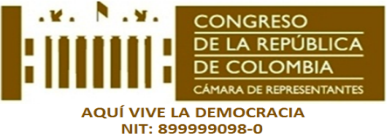 Comisión Legal de CuentasPeriodo Constitucional 2022-2026Legislatura 2022-2023 Periodo: IICÓDIGOCLC  3.9Periodo Constitucional 2022-2026Legislatura 2022-2023 Periodo: IIVERSIÓN01-2016Periodo Constitucional 2022-2026Legislatura 2022-2023 Periodo: IIPÁGINA1DEUDORES MOROSOS DEL ESTADO POR TIPO DE PERSONANIVEL NACIONALN° DE PERSONASVALOR TOTAL POR TIPO DE PERSONA DEUDORES MOROSOS DEL ESTADO NIVEL NACIONALNATURALES$JURIDICAS$TOTAL PERSONAS NATURALES MÁS JURÍDICASN° 00GRAN TOTAL BDME PERSONAS NATURALES MÁS JURÍDICAS A$ 0.0N°Limitaciones del Sistema CHIPa 31/12/2022Descripción de la limitación1Administrativas:2Técnicas:3Operativas:4Soporte a la plataforma:5Otras:N°Limitaciones detectadas por su entidad en la aplicación del Marco Normativo - NICSP a 31/12/2022Descripción de la limitación1Normativas:2Académicas:3Técnicas:4Operativas:5Presupuestales:6OtrasTOTAL HALLAZGOS SEGÚN LACGRTOTAL DE METAS PROPUESTAS PARA SUBSANAR LOS HALLAZGOS FORMULADOS POR LA CGRTOTAL DE METAS CUMPLIDAS A 31/12/2022CUMPLIMIENTO DEL PLANEN %A 31/12/2022AVANCE DEL PLAN EN %A 31/12/2022XXXX%%  comisionlegaldecuentasfen@camara.gov.co   (sin obviar la radicación física del documento) Secretario General de la Comisión  Dra. Gloria Betty Zorro Africano Teléfono Celular: 311 598 61 21   Teléfonos Fijos de la Comisión Legal de Cuentas: 601 3904050 Extensiones 4031 - 4036  comisionlegaldecuentasfen@camara.gov.co Unidad de Auditoría Interna de la Comisión Legal de Cuentas Dr. Fabian Trujillo Teléfono en Bogotá: 601 3904050  Extensiones 5302 - 5303  Correo Electrónico fabian.trujillo@camara.gov.co